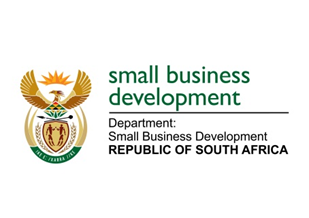 NATIONAL ASSEMBLYQUESTION FOR WRITTEN REPLY“1886.  Mr T E Mulaudzi (EFF) to ask the Minister of Small Business Development:(1)	What (a) is the total number of incidents of racism that were reported to the human resources offices in (i) her department and (ii) entities reporting to her in (aa) 2016 and (bb) 2017 and (b) are the details of each incident that took place;(2)	was each incident investigated; if not, why not in each case; if so, what were the outcomes of the investigation in each case?” NW2046EREPLY:(1)(a)(i)	The Department of Small Business Development (DSBD) does not have any incidents of racism reported to the Human Resources unit. (1)(a)(ii)	The Small Enterprise Development Agency (SEDA) nor the Small Enterprise Finance Agency (SEFA) does not have any incidents of racism reported to their respective Human Resources units.(1)(aa)&(bb)	Not applicable.(1)(b)	Not applicable.(2)	Not applicable.